Orthographe   Écris eu ou œu pour compléter les mots.J….di passé, Bruno a acheté un ordinat….r.  Sa s.…r allume un f… dans la cheminée. Avec un crayon bl…. , Mira dessine une fl….r et un c….r. Marc a vu un b….f dans le pré.  Écris  è , ê , ei  ou  ai pour compléter les mots.Jad a mal à la t…te. Il reste à la m….son avec son fr…re. Par la fen…tre, il regarde la n….ge qui tombe à gros flocons. Sa m…re lui prépare une tarte aux fr….ses. Son p…re se prom…ne dans la for…t.Écris  o , au ou  eau pour compléter les mots.P…l achète une m…to rouge et un r…bot.Maman prépare un bon gât…. au ch…c…lat.Un bat….  j…ne  glisse  au  fil  de  l’…. .LectureManuel de lecture : lire p 81 numéros 3 et 4Cahier d’exercices : faire p 71 – 72 - 73 Collège des Dominicaines de notre Dame de la Délivrande – Araya-Classe : CP                                                                Avril 2020 – 1ère semaineNom : ________________________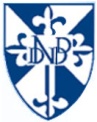 